Adı Soyadı: …………………………………………………………………     No: .............     PUAN:………         2020 – 2021 EĞİTİM ÖĞRETİM YILI ...................................... İLKOKULU                 4/D SINIFI FEN BİLİMLERİ DERSİ 1.DÖNEM 1. YAZILI SINAV SORULARI 1) Aşağıdaki ifadelerden doğru olanların başına(D), yanlış olanların başına(Y) yazınız. (11p) (…..) Kayaçlar dış faktörlerle parçalanarak kaya, çakıl, taş ve kuma dönüşür. (…..) Fosiller kısa sürede oluşur. (…..) Dünya’nın dönme ve dolanma olmak üzere iki türlü hareketi vardır. (…..) Ekonomik değeri olan kayaçlara fosil adı verilir. (….)  Kayaçların farklı renkte olmasının sebebi yapısındaki minarelerdir.  (.....) Vitaminleri yeteri kadar almazsak vücudumuzun direnci azalır ve hastalanırız.  (.....) Sigara içmediği hâlde dumandan etkilenen kişiye pasif içici denir.(.….)Dünya’nın her yerine Güneş ışığı aynı anda ulaşır.  (.….) Karbonhidratlar fazla tüketilirse obeziteye sebep olur.(…..) Dünya’nın kendi ekseni etrafında dönmesiyle mevsimler oluşur(.….) Et ve süt ürünleri protein bakımından zengin besinlerdir.2)  Aşağıda tabloda verilen kavramlar ile bu kavramların kesiştiği yerlere “x” işareti koyunuz. (8 Puan)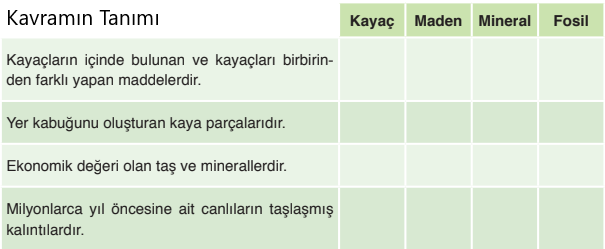 3) 4) Aşağıdaki şekli inceleyerek soruları cevaplayalım (Burada el feneri, Güneş’i temsil etmektedir.) (4 puan).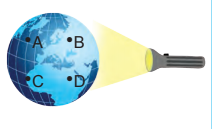 a) Hangi nokta veya noktalarda gündüz yaşanır?                              … … … … … … … … … b) Hangi nokta veya noktalarda gece yaşanır?    … … … … … … … … …5- Hayvansal besinlere 4 tane örnek veriniz. ( 4 puan) 1- ………………………     2- ……………..……..… 3- ……..…………. ……..4- ……………………… 6- Bitkisel besinlere 4 tane örnek veriniz. ( 4 puan)…………………        2- ………………..…..…… 3- …………..…..……… 4- ……………………….. 1-Toprağın oluşum sıralaması hangisinde doğru olarak verilmiştir?A) taş – çakı l- kayaç  -kaya – kum - toprak                          B) kayaç – kaya – taş – çakıl – kum – toprakC) kum – çakıl – toprak – kaya – beton - toprak                     D) kayaç – kaya – mermer – çakıl – toz - toprak2- Bir gün, aşağıdaki olayların hangisinin sonucunda oluşur? A) Ay’ın kendi etrafında dönmesiyle     B) Dünya’nın Güneş etrafında dönmesiyleC) Ay’ın Dünya etrafında dönmesiyle     D) Dünya’nın kendi etrafında dönmesiyle3-Sigarada bağımlılık yapan maddenin adı nedir?A-Bor             B- Vitamin        C- Nikotin        D-Protein4-“Annesi Yaren’e her zaman doğal besinlerin yenilmesi gerektiğini söylüyor.” Buna göre Yaren aşağıdaki besinlerden hangisini yememelidir?Süt				 B)Çikolata    C)Muz				D) Yumurta5- Su ve minerallerin vücudumuzdaki görevi aşağıdakilerden hangisidir?A) yapıcı-onarıcı		B) enerji verici 	 C) düzenleyici		D) güçlendirici6- Vücudumuzda yapıcı ve onarıcı olarak görev yapan besin grubu aşağıdakilerden hangisidir?A) Su ve madenseller	            B) proteinler	C) yağlar		            D) karbonhidratlar7- …….……….ve  ………..…. bütün besinlerde bulunur.” ifadesinde boşluğa hangileri gelmelidir? A)Yağ – Protein                    B) Su – MineralC) Karbonhidrat- Vitamin      D) Protein- Yağ8- Karbonhidrat ve yağların vücudumuzdaki görevi aşağıdakilerden hangisidir?A) enerji verici	              B) yapıcı-onarıcı	                       C) düzenleyici                          D) koruyucu9-) Yukardaki cümledeki boşluğa hangisi getirilmelidir? A) Protein                                       B) Yağ                         C) Karbonhidrat                              D) Vitamin10) Yeşim sokakta oynarken düştü ve kolunu kırdı. Kolunun en kısa sürede iyileşmesini isteyen Yeşim hangi besin içeriğini daha çok tüketmelidir?Vitamin                          B) KarbonhidratC)Yağ                                  D) Protein11) Aşağıdakilerden hangisi maden değildir?      A) Altın 			B) Ağaç		      C) Bor 			D) Demir12) Dünyanın dönüş yönü aşağıdakilerden hangisidir?A)  Kuzeyden güneye                 B) Güneyden kuzeyeC) Doğudan batıya                     D) Batıdan doğuya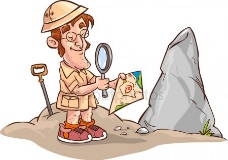 13) A) mineral		             B) taş	  C) maden		              D) altın14) Aşağıdaki yağlardan hangisi hayvansal kaynaklıdır. A)Ayçiçeği yağı                         B) Zeytinyağı          C) Badem yağı                          D) Tereyağı 15) Yaşamımızı sağlıklı bir şekilde sürdürebilmek için tüm besinlerden vücudumuzun ihtiyaç duyduğu miktarda tüketerek beslenmeye ne ad verilir?A) Obezite                                     B) Dengeli beslenmeC) Sağlıksız beslenme                   D) Besin israfı16) Besin piramidinin en üstünde bulunan ve en az tüketilmesi gereken besinler hangisidir?A) karbonhidratlar                       B) et ve süt ürünleriC) meyve ve sebzeler                   D) tatlılar ve yağlar(Test soruları 4 puandır.)www.eegitimim.com 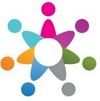 Aşağıdaki anlatımlar hangi madenler için yapılmıştır eşleştiriniz. (5 p)Aşağıdaki anlatımlar hangi madenler için yapılmıştır eşleştiriniz. (5 p)(………) Bakır(………) Altın(………) Kömür(………) Bor(……...) MermerA)   Kuyumculuk, altın kaplama, süsleme vb. alanlarında kullanılırB)   Elektrik kablolarında, madeni paralarda kullanılırC)   İnşaatlarda, heykelcilikte ve mutfak tezgâhı yapımında kullanılır.D)   Elektrik üretiminde, ısınmada vb. alanlarda kullanılır.E)   Temizlik ürünlerinin yapımında ve uçak yakıtlarında yararlanılır." Patates, makarna, buğday………......bakımından zengin besinlerdir." 